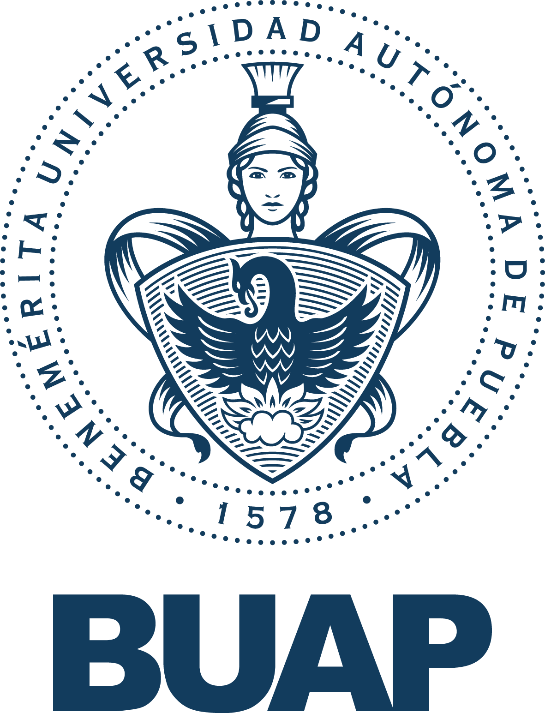 BENEMERITA UNIVERSIDAD AUTONOMA DE PUEBLADIANA LAURA VIGORITTO DE JESUSDHTI’CAURELIANO JIMENEZ MARTINEZ“LAS VENTAJAS EN EL USO DE LAS TIC´S”LAS VENTAJAS EN EL USO DE LAS TIC´S“En cada campo del conocimiento y del trabajo profesional se han producido nuevos enfoques, tecnologías y procesos que obligan la incorporación de contenidos como informática, biotecnología y medios satelitales de información. La innovación toca a las universidades y otras instituciones de educación superior, por lo que debe planificarse estrategias que estimulen el autoaprendizaje, la puesta en marcha de un sistema de educación a distancia para todas las carreras con la formación previa de profesores y estudiantes, así como la actualización de los empleados y profesionales que sirvan de apoyo a la formación académica.” ( Ainholc, Beatriz, Buenos Aires, 2001, 185 pp.) A pesar de ser una especie caracterizada  por su ingenio y estar día a día en una incesante aportación de descubrimientos, en las ultimas décadas se ha diferenciado por una explosión de inventos y facilidades para la comunicación a  largas distancias en el mismo instante del suceso, así como el almacenamiento de grandes cantidades de información en contenedores cada vez más pequeños, hechos que hace algunos años simplemente podíamos soñar. Se podría decir que en 10 años se ha avanzado más que en 100 años antes de estos.La palabra “TIC´s” se ha convertido en un término de uso común que la mayoría de las personas del planeta conoce. Las TIC´s se encuentran día a día en cada una de nuestras actividades pues estas facilitan nuestros trabajos desde la oficina hasta en la escuela o el hogar.TIC’s en la educación.En una sociedad la educación superior es uno de los motores de desarrollo económico y uno de los polos de la educación a lo largo de la vida, en las últimas décadas ha aumentado la población que solicita o requiere ingresar a instituciones de educación superior como uno de los caminos que le permite ascender en el nivel social.El uso de las Tecnologías de Información y Comunicación (TIC) en el ámbito educativo se ha incrementado considerablemente en los últimos 10 ó 15 años, especialmente en los países en vías de desarrollo que tardaron un poco más en adentrarse en este novedoso terreno. Se han generado diversas estrategias para introducir las TIC en las instituciones educativas: cursos de actualización, capacitación de profesores, creación de aulas multimedia, entre otros.“Las  (TIC) serán  entendidas como: un conjunto de técnicas, desarrollos y dispositivos avanzados derivados de las nuevas herramientas (software y hardware), soportes de la información y canales de comunicación que integran funcionalidades de almacenamiento, procesamiento y transmisión digitalizados de la información.”( Inmaculada Fernández Fernández, Educrea,2013)Estoy plenamente convencida que la introducción de las TIC en la educación abre muchas posibilidades, pero también plantea nuevas exigencias. Uno de los desafíos más importantes se refiere a la tarea docente. Las nuevas exigencias a la profesión docente demandan que sean precisamente los profesores los responsables de la alfabetización tecnológica de sus  estudiantes y del dominio de una diversidad de competencias requeridas en el contexto de las demandas de la sociedad del conocimiento.TIC’s en las empresasLas Tecnologías de la Información y la Comunicación han transformado nuestra manera de trabajar y gestionar recursos. Las TIC son un elemento clave para hacer que nuestro trabajo sea más productivo: agilizando las comunicaciones, sustentando el trabajo en equipo, gestionando las existencias, realizando análisis financieros, y promocionando nuestros productos en el mercado.“Bien utilizadas, las TIC permiten a las empresas producir más cantidad, más rápido, de mejor calidad, y en menos tiempo. Nos permiten ser competitivos en el mercado, y disponer de tiempo libre para nuestra familia.”(Copyright © 2006 - 2015 BEIT S.L. Todos los derechos reservados.)Las empresas pueden aumentar fácilmente sus ganancias y producción a partir de las Tics, hoy en día se puede decir que no hay una sola empresa que no ocupe las Tics en su funcionamiento, desde tiendas locales hasta grandes compañías de ventas, todas y cada una de ellas poseen tecnologías para facilitar su trabajo.De manera análoga al área de Marketing, las TIC también permiten mejorar la gestión financiera, en la contabilidad, la banca electrónica o la facturación electrónica, la logística y la distribución en el seguimiento de flotas, la gestión de almacén, el comercio electrónico), los recursos, la producción y los procesos gestión de compras, órdenes de producción, gestión de recursos.En la actualidad, las TIC son un factor determinante en la productividad de las empresas, sea la empresa que sea y tenga el tamaño que tenga.TIC’s en la salud“Las tecnologías de la información y la comunicación presentan grandes posibilidades a la hora de mejorar la eficiencia del sector sanitario. En este estudio de la Secretaría General de la Organización para la Cooperación y el Desarrollo Económico de la Comisión Europea se identifican las oportunidades que las TIC ofrecen al sector de la salud y las principales dificultades que encuentran los diferentes sistemas sanitarios a la hora de aplicarlas.” (improving Health Sector Efficiency. OECD HEalth Policy Studies. 2010.)“El significativo avance de las tecnologías de la información y la comunicación en los últimos tiempos permite su aplicación al sector salud de numerosas maneras, aportando beneficios de calidad y seguridad, así como un significativo ahorro económico. Por ello, en los últimos años está desarrollándose un debate internacional sobre los beneficios de la aplicación de las TIC al ámbito sanitario.” (improving Health Sector Efficiency. OECD HEalth Policy Studies. 2010 )Los principales beneficios de la implementación de las TIC en el sector sanitario son cuatro:
Incremento de la calidad en la atención al paciente y de la eficiencia: Una de las carencias más importantes del sector es la fragmentación de la atención sanitaria y las dificultades de trasmitir eficazmente la información. Las TIC pueden ayudar a mejorar la seguridad del paciente mediante el acceso directo al historial médico, la consulta online de los tratamientos, registrando la evolución de los enfermos y previendo posibles errores médicos. Reducción de los costes operativos de los servicios médicos: Las TIC ayudan a disminuir este tipo de costes con la reducción del tiempo requerido para procesar datos o manejar documentación. Disminución de los costes administrativos: La facturación presenta grandes posibilidades de ahorro gracias al uso de las TIC. Posibilidad de llevar a cabo modelos de sanidad completamente nuevos: Las TIC han sido definidas como tecnologías con un alto potencial transformador ya que presentan nuevas formas de ejercer la medicina y desarrollar la sanidad.(4)Así pues, el papel de las TIC en la mejora de la eficiencia de la sanidad presenta una gran potencialidad, pero habrán de realizarse importantes esfuerzos, encabezados principalmente por los gobiernos, para que su uso se generalice en el sector de la salud.Conclusión.Los usuarios de las tecnologías se encuentran casi todo el tiempo interactuando entre sí a través de foros o redes sociales. No es necesario que estén todos juntos en un salón para poder interactuar, ya que Internet permite crear foros de discusión y que de esta manera participen todos los integrantes aunque no estén físicamente cerca. Mediante el acceso a Internet cualquier persona puede estar informada acerca de las últimas novedades de prácticamente cualquier tema. Esta es una gran ventaja ya que no limita el conocimiento a un libro de texto, además de que se pueden contrarrestar fuentes y opiniones y llegar a distintos puntos de vista sobre un asunto.
“Otra de las ventajas que ofrecen las tic es la habilidad de buscar información confiable en la red. Internet es un mar de información donde navegar, pero gran cantidad de los contenidos no son confiables, por lo que utilizando esta herramienta  se adquiere habilidades de discernimiento para saber cuándo está frente a información valiosa y cuando está recibiendo información descartable.” ( Copyright © 2015 Universia Venezuela. Universidad de Yacambu.)Referencias. 1.- Formación del Profesorado para el Nuevo Siglo. Aportes de la Tecnología Educativa Apropiada, Lumen Humanitas. Para más información: https://ermelindaconcha.wordpress.com/2008/07/09/ventajas-y-desventajas-de-las-tics-del-uso-de-las-tics-en-la-educacion-superior-la-importancia-de-las-tics-en-la-educacion-superior/2.- Educrea . Para más información: http://educrea.cl/las-tics-en-el-ambito-educativo/3.- BEIT S.L.  http://www.serviciostic.com/las-tic/las-tic-en-las-empresas.html4.- improving Health Sector Efficiency. OECD HEalth Policy Studies. Para más información: http://ec.europa.eu/health/eu_world/docs/oecd_ict_en.pdf5.- Universidad de Yacambu. Para más información: http://noticias.universia.edu.ve/cultura/noticia/2015/07/29/1129074/ventajas-desventajas-tic.html